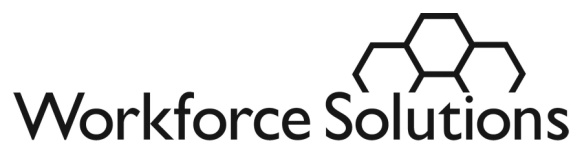 To:  	Career Office ContractorsFrom:	Mike Temple	David Baggerly Lucretia HammondSubject:  Managing Financial Aid – Child Care Standards and GuidelinesPurposeThis Issuance provides guidance to staff when providing Financial Aid for Child Care.  This Issuance replaces Issuance WS 13-14.BackgroundAs we added information and guidance to the Child Care Eligibility Desk Aid, this document expanded in scope to address more than eligibility.  The new Child Care Standards and Guidelines document incorporates the guidance in the Child Care Eligibility Desk Aid and adds additional guidance regarding vendors placed on corrective or adverse action by DFPS.ProcessThe Child Care Standards and Guidelines document will continue to grow and develop as we add new guidance and incorporate current guidance into the one document.  We will reissue this Issuance as we make these changes.  You can find the Child Care Standards and Guidelines under Operations Standards and Guidelines at this link: http://www.wrksolutions.com/staff/policiesandprocedures.html.ActionReview this issuance, especially the new information regarding required actions when DFPS places a vendor on corrective or adverse action.  These instructions are in force from the date of this issuance.QuestionsDirect questions through the Submit a Question link.WS 13-23October 9, 2013Financial AidExpires:  Continuing